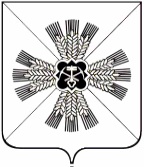 КЕМЕРОВСКАЯ ОБЛАСТЬАДМИНИСТРАЦИЯ ПРОМЫШЛЕННОВСКОГО МУНИЦИПАЛЬНОГО РАЙОНАПОСТАНОВЛЕНИЕот «29» декабря 2016г.. №1193-Ппгт. ПромышленнаяО внесении изменений в постановление администрации Промышленновского муниципального района от 10.11.2015                                                            № 2033-П «Об утверждении  муниципальной программы «Жилище в Промышленновском районе» на 2016 год (в ред. постановлений от 30.12.2015 № 2218-П, от 15.07.2016 № 654-П, от 03.10.2016                   № 891-П) В соответствии с постановлением администрации Промышленновского муниципального района от 29.07.2016 № 684-П «Об утверждении порядка разработки, реализации и оценки эффективности муниципальных программ, реализуемых за счет средств районного бюджета», на основании решения Совета народных депутатов Промышленновского муниципального района от 22.09.2016 № 231 «О внесении изменений и дополнений в решение Совета народных депутатов Промышленновского муниципального района                           от 17.12.2015 № 191 «О районном бюджете на 2016 год» (в ред. решения                    от 28.12.2016 № 264), в целях выполнения мероприятий по комплексному решению проблем развития жилищной сферы, обеспечивающему доступность жилья для различных категорий граждан, безопасные и комфортные условия проживания в Промышленновском муниципальном районе:        1. Внести в постановление администрации Промышленновского муниципального района от 10.11.2015 № 2033-П «Об утверждении муниципальной программы «Жилище в Промышленновском районе» на 2016 год (в ред. постановления от 30.12.2015 № 2218-П, от 15.07.2016 № 654-П,               от 03.10.2016 № 891-П) (далее – муниципальная программа) следующие изменения:        1.1. В паспорте муниципальной программы по строке «Объем и источники финансирования муниципальной программы» в строке: «Всего средств» сумму «309785,2» заменить суммой «293649,0»; в строке: «Из средств федерального бюджета» сумму «156811,2» заменить суммой «156046,5»;  в строке: «Из средств районного бюджета» сумму «60549,7» заменить суммой «61148,9».	1.2. раздел 5 «Ресурсное обеспечение муниципальной программы «Жилище в Промышленновском районе» на 2016 год изложить в новой редакции согласно приложению № 1 к данному постановлению.2. Постановление подлежит обнародованию на официальном сайте администрации Промышленновского муниципального района.3. Контроль за исполнением настоящего постановления возложить на первого заместителя главы Промышленновского муниципального района В.Е. Сереброва.4.  Постановление   вступает  в  силу  со  дня подписания. Приложение № 1                                                                                         к постановлению администрации Промышленновскогомуниципального района от _29.12.2016_№_1193-П_ Ресурсное обеспечение реализации муниципальной программы  «Жилище в Промышленновском районе» на 2016 годГлаваПромышленновского муниципального районаД.П. Ильин№ п/пНаименование муниципальной программы, подпрограммы, мероприятияИсточник финансированияОбъем финансовых ресурсов, тыс. рублей№ п/пНаименование муниципальной программы, подпрограммы, мероприятияИсточник финансирования201612334Муниципальная  программа«Жилище в Промышленновском районе»ВсегоВсего293649,0Муниципальная  программа«Жилище в Промышленновском районе»районный бюджет районный бюджет          61148,9Муниципальная  программа«Жилище в Промышленновском районе»иные не запрещенные законодательством источники:иные не запрещенные законодательством источники:0,0Муниципальная  программа«Жилище в Промышленновском районе»федеральный бюджет федеральный бюджет 156046,5Муниципальная  программа«Жилище в Промышленновском районе»областной  бюджетобластной  бюджет76453,6Муниципальная  программа«Жилище в Промышленновском районе»средства бюджетов государственных внебюджетных фондов средства бюджетов государственных внебюджетных фондов 0,0Муниципальная  программа«Жилище в Промышленновском районе»средства юридическихи физических лицсредства юридическихи физических лиц0,01Подпрограмма «Переселение граждан из ветхого и аварийного жилья»ВсегоВсего229120,91Подпрограмма «Переселение граждан из ветхого и аварийного жилья»районный бюджетрайонный бюджет4829,31Подпрограмма «Переселение граждан из ветхого и аварийного жилья»иные не запрещенные законодательством источники:иные не запрещенные законодательством источники:224291,61Подпрограмма «Переселение граждан из ветхого и аварийного жилья»федеральный бюджетфедеральный бюджет148346,91Подпрограмма «Переселение граждан из ветхого и аварийного жилья»областной бюджетобластной бюджет75944,71Подпрограмма «Переселение граждан из ветхого и аварийного жилья»средства бюджетов государственных внебюджетных фондов   средства бюджетов государственных внебюджетных фондов   0,01Подпрограмма «Переселение граждан из ветхого и аварийного жилья»средства юридическихи физических лицсредства юридическихи физических лиц0,01.1МероприятияПереселение граждан из аварийного жилищного фонда   Всего                 Всего              227599,41.1МероприятияПереселение граждан из аварийного жилищного фондарайонный бюджет     районный бюджет     3307,81.1МероприятияПереселение граждан из аварийного жилищного фондаиные не запрещенные законодательством источники:иные не запрещенные законодательством источники:224294,61.1МероприятияПереселение граждан из аварийного жилищного фондафедеральный бюджет    федеральный бюджет    148346,91.1МероприятияПереселение граждан из аварийного жилищного фондаобластной бюджетобластной бюджет75944,71.1МероприятияПереселение граждан из аварийного жилищного фондасредства бюджетов государственных внебюджетных фондов средства бюджетов государственных внебюджетных фондов 0,01.1МероприятияПереселение граждан из аварийного жилищного фондасредства юридическихи физических лицсредства юридическихи физических лиц0,01.2Техническое обследование и снос ветхих и аварийных домовВсегоВсего1521,51.2Техническое обследование и снос ветхих и аварийных домоврайонный бюджет     районный бюджет     1521,51.2Техническое обследование и снос ветхих и аварийных домовиные не запрещенные законодательством источники:иные не запрещенные законодательством источники:0,01.2Техническое обследование и снос ветхих и аварийных домовфедеральный бюджет    федеральный бюджет    0,01.2Техническое обследование и снос ветхих и аварийных домовобластной бюджетобластной бюджет0,01.2Техническое обследование и снос ветхих и аварийных домовсредства бюджетов государственных внебюджетных фондов средства бюджетов государственных внебюджетных фондов 0,02 Подпрограмма «Обеспечение жильем молодых семей и улучшение жилищных условий  молодых семей, молодых специалистов, проживающих в сельской местности»ВсегоВсего1724,12 Подпрограмма «Обеспечение жильем молодых семей и улучшение жилищных условий  молодых семей, молодых специалистов, проживающих в сельской местности»районный бюджет     районный бюджет     468,52 Подпрограмма «Обеспечение жильем молодых семей и улучшение жилищных условий  молодых семей, молодых специалистов, проживающих в сельской местности»иные не запрещенные законодательством источники:иные не запрещенные законодательством источники:1255,62 Подпрограмма «Обеспечение жильем молодых семей и улучшение жилищных условий  молодых семей, молодых специалистов, проживающих в сельской местности»федеральный бюджет    федеральный бюджет    746,72 Подпрограмма «Обеспечение жильем молодых семей и улучшение жилищных условий  молодых семей, молодых специалистов, проживающих в сельской местности»областной бюджетобластной бюджет508,92 Подпрограмма «Обеспечение жильем молодых семей и улучшение жилищных условий  молодых семей, молодых специалистов, проживающих в сельской местности»средства бюджетов государственных внебюджетных фондов средства бюджетов государственных внебюджетных фондов 0,02 Подпрограмма «Обеспечение жильем молодых семей и улучшение жилищных условий  молодых семей, молодых специалистов, проживающих в сельской местности»средства юридическихи физических лицсредства юридическихи физических лиц0,02.1Мероприятие: софинансирование строительства (приобретения) жильяВсегоВсего1724,12.1Мероприятие: софинансирование строительства (приобретения) жильярайонный бюджет     районный бюджет     468,52.1Мероприятие: софинансирование строительства (приобретения) жильяиные не запрещенные законодательством источники:иные не запрещенные законодательством источники:1255,62.1Мероприятие: софинансирование строительства (приобретения) жильяфедеральный бюджет    федеральный бюджет    746,72.1Мероприятие: софинансирование строительства (приобретения) жильяобластной бюджетобластной бюджет508,92.1Мероприятие: софинансирование строительства (приобретения) жильясредства бюджетов государственных внебюджетных фондов средства бюджетов государственных внебюджетных фондов 0,02.1Мероприятие: софинансирование строительства (приобретения) жильясредства юридическихи физических лицсредства юридическихи физических лиц0,03Подпрограмма «Строительство, проектирование жилья и инженерных сетей; топографогеодезическое, картографическое обеспечение»Всего  Всего  62804,03Подпрограмма «Строительство, проектирование жилья и инженерных сетей; топографогеодезическое, картографическое обеспечение»районный бюджет     районный бюджет     55851,03Подпрограмма «Строительство, проектирование жилья и инженерных сетей; топографогеодезическое, картографическое обеспечение»иные не запрещенные законодательством источники:иные не запрещенные законодательством источники:6952,93Подпрограмма «Строительство, проектирование жилья и инженерных сетей; топографогеодезическое, картографическое обеспечение»федеральный бюджет    федеральный бюджет    6952,93Подпрограмма «Строительство, проектирование жилья и инженерных сетей; топографогеодезическое, картографическое обеспечение»областной бюджетобластной бюджет0,03Подпрограмма «Строительство, проектирование жилья и инженерных сетей; топографогеодезическое, картографическое обеспечение»средства бюджетов государственных внебюджетных фондов средства бюджетов государственных внебюджетных фондов 0,03Подпрограмма «Строительство, проектирование жилья и инженерных сетей; топографогеодезическое, картографическое обеспечение»средства юридическихи физических лицсредства юридическихи физических лиц0,03.1Разработка проектов планировки территорий в Промышленновском городском поселенииВсегоВсего0,03.1Разработка проектов планировки территорий в Промышленновском городском поселениирайонный бюджет                     районный бюджет                     0,03.1Разработка проектов планировки территорий в Промышленновском городском поселениииные не запрещенные законодательством источники:иные не запрещенные законодательством источники:0,03.1Разработка проектов планировки территорий в Промышленновском городском поселениифедеральный бюджет    федеральный бюджет    0,03.1Разработка проектов планировки территорий в Промышленновском городском поселенииобластной бюджетобластной бюджет0,03.1Разработка проектов планировки территорий в Промышленновском городском поселениисредства бюджетов государственных внебюджетных фондов средства бюджетов государственных внебюджетных фондов 0,03.1Разработка проектов планировки территорий в Промышленновском городском поселениисредства юридическихи физических лицсредства юридическихи физических лиц0,03.2Общеплощадочные работы по строительству и благоустройству жилых домовВсегоВсего0,03.2Общеплощадочные работы по строительству и благоустройству жилых домоврайонный бюджет     районный бюджет     0,03.2Общеплощадочные работы по строительству и благоустройству жилых домовиные не запрещенные законодательством источники:иные не запрещенные законодательством источники:0,03.2Общеплощадочные работы по строительству и благоустройству жилых домовфедеральный бюджет    федеральный бюджет    0,03.2Общеплощадочные работы по строительству и благоустройству жилых домовобластной бюджетобластной бюджет0,03.2Общеплощадочные работы по строительству и благоустройству жилых домовсредства бюджетов государственных внебюджетных фондов средства бюджетов государственных внебюджетных фондов 0,03.2Общеплощадочные работы по строительству и благоустройству жилых домовсредства юридическихи физических лицсредства юридическихи физических лиц0,03.3Разработка генеральных планов сельских поселенийВсего                  Всего                  0,03.3Разработка генеральных планов сельских поселенийрайонный бюджет     районный бюджет     0,03.3Разработка генеральных планов сельских поселенийиные не запрещенные законодательством источники:иные не запрещенные законодательством источники:0,03.3Разработка генеральных планов сельских поселенийфедеральный бюджет    федеральный бюджет    0,03.3Разработка генеральных планов сельских поселенийобластной бюджетобластной бюджет0,03.3Разработка генеральных планов сельских поселенийсредства бюджетов государственных внебюджетных фондов средства бюджетов государственных внебюджетных фондов 0,03.3Разработка генеральных планов сельских поселенийсредства юридическихи физических лицсредства юридическихи физических лиц0,03.4Строительство и реконструкция жилья для муниципальных нуждВсего                  Всего                  36923,03.4Строительство и реконструкция жилья для муниципальных нуждрайонный бюджет     районный бюджет     36923,03.4Строительство и реконструкция жилья для муниципальных нуждиные не запрещенные законодательством источники:иные не запрещенные законодательством источники:0,03.4Строительство и реконструкция жилья для муниципальных нуждфедеральный бюджет    федеральный бюджет    0,03.4Строительство и реконструкция жилья для муниципальных нуждобластной бюджетобластной бюджет0,03.4Строительство и реконструкция жилья для муниципальных нуждсредства бюджетов государственных внебюджетных фондов средства бюджетов государственных внебюджетных фондов 0,03.4Строительство и реконструкция жилья для муниципальных нуждсредства юридическихи физических лицсредства юридическихи физических лиц0,03.5Мероприятия:Проектирование многоквартирных жилых домов, мансард, прочих объектов; устройство и технологическое присоединение инженерных сетейВсегоВсего18918,13.5Мероприятия:Проектирование многоквартирных жилых домов, мансард, прочих объектов; устройство и технологическое присоединение инженерных сетейрайонный бюджет     районный бюджет     18918,13.5Мероприятия:Проектирование многоквартирных жилых домов, мансард, прочих объектов; устройство и технологическое присоединение инженерных сетейиные не запрещенные законодательством источники:иные не запрещенные законодательством источники:0,03.5Мероприятия:Проектирование многоквартирных жилых домов, мансард, прочих объектов; устройство и технологическое присоединение инженерных сетейфедеральный бюджет    федеральный бюджет    0,03.5Мероприятия:Проектирование многоквартирных жилых домов, мансард, прочих объектов; устройство и технологическое присоединение инженерных сетейобластной бюджетобластной бюджет0,03.5Мероприятия:Проектирование многоквартирных жилых домов, мансард, прочих объектов; устройство и технологическое присоединение инженерных сетейсредства бюджетов государственных внебюджетных фондов средства бюджетов государственных внебюджетных фондов 0,03.5Мероприятия:Проектирование многоквартирных жилых домов, мансард, прочих объектов; устройство и технологическое присоединение инженерных сетейсредства юридическихи физических лицсредства юридическихи физических лиц0,03.6Осуществление полномочий по обеспечению жильем отдельных категорий граждан, установленных Федеральным законом от 12 января 1995 года №5-ФЗ «О ветеранах», в соответствии с Указом Президента Российской Федерации от 7 мая 2008 года №714 «Об обеспечении жильем ветеранов Великой Отечественной войны 1941-1945 годов»Всего                  Всего                  4634,93.6Осуществление полномочий по обеспечению жильем отдельных категорий граждан, установленных Федеральным законом от 12 января 1995 года №5-ФЗ «О ветеранах», в соответствии с Указом Президента Российской Федерации от 7 мая 2008 года №714 «Об обеспечении жильем ветеранов Великой Отечественной войны 1941-1945 годов»районный бюджет     районный бюджет     0,03.6Осуществление полномочий по обеспечению жильем отдельных категорий граждан, установленных Федеральным законом от 12 января 1995 года №5-ФЗ «О ветеранах», в соответствии с Указом Президента Российской Федерации от 7 мая 2008 года №714 «Об обеспечении жильем ветеранов Великой Отечественной войны 1941-1945 годов»иные не запрещенные законодательством источники:иные не запрещенные законодательством источники:0,03.6Осуществление полномочий по обеспечению жильем отдельных категорий граждан, установленных Федеральным законом от 12 января 1995 года №5-ФЗ «О ветеранах», в соответствии с Указом Президента Российской Федерации от 7 мая 2008 года №714 «Об обеспечении жильем ветеранов Великой Отечественной войны 1941-1945 годов»федеральный бюджет    федеральный бюджет    4634,93.6Осуществление полномочий по обеспечению жильем отдельных категорий граждан, установленных Федеральным законом от 12 января 1995 года №5-ФЗ «О ветеранах», в соответствии с Указом Президента Российской Федерации от 7 мая 2008 года №714 «Об обеспечении жильем ветеранов Великой Отечественной войны 1941-1945 годов»областной бюджетобластной бюджет0,03.6Осуществление полномочий по обеспечению жильем отдельных категорий граждан, установленных Федеральным законом от 12 января 1995 года №5-ФЗ «О ветеранах», в соответствии с Указом Президента Российской Федерации от 7 мая 2008 года №714 «Об обеспечении жильем ветеранов Великой Отечественной войны 1941-1945 годов»средства бюджетов государственных внебюджетных фондов средства бюджетов государственных внебюджетных фондов 0,03.6Осуществление полномочий по обеспечению жильем отдельных категорий граждан, установленных Федеральным законом от 12 января 1995 года №5-ФЗ «О ветеранах», в соответствии с Указом Президента Российской Федерации от 7 мая 2008 года №714 «Об обеспечении жильем ветеранов Великой Отечественной войны 1941-1945 годов»средства юридическихи физических лицсредства юридическихи физических лиц0,03.7Обеспечение жильем социальных категорий граждан, установленных законодательством Кемеровской областиВсего                  Всего                  0,03.7Обеспечение жильем социальных категорий граждан, установленных законодательством Кемеровской областирайонный бюджет     районный бюджет     0,03.7Обеспечение жильем социальных категорий граждан, установленных законодательством Кемеровской областииные не запрещенные законодательством источники:иные не запрещенные законодательством источники:0,03.7Обеспечение жильем социальных категорий граждан, установленных законодательством Кемеровской областифедеральный бюджет    федеральный бюджет    0,03.7Обеспечение жильем социальных категорий граждан, установленных законодательством Кемеровской областиобластной бюджетобластной бюджет0,03.7Обеспечение жильем социальных категорий граждан, установленных законодательством Кемеровской областисредства бюджетов государственных внебюджетных фондов средства бюджетов государственных внебюджетных фондов 0,03.7Обеспечение жильем социальных категорий граждан, установленных законодательством Кемеровской областисредства юридическихи физических лицсредства юридическихи физических лиц0,03.8Обеспечение жильем граждан, уволенных с военной службы,  и приравненных к ним лицВсего                  Всего                  2318,03.8Обеспечение жильем граждан, уволенных с военной службы,  и приравненных к ним лицрайонный бюджет     районный бюджет     0,03.8Обеспечение жильем граждан, уволенных с военной службы,  и приравненных к ним лициные не запрещенные законодательством источники:иные не запрещенные законодательством источники:2318,03.8Обеспечение жильем граждан, уволенных с военной службы,  и приравненных к ним лицфедеральный бюджет    федеральный бюджет    2318,03.8Обеспечение жильем граждан, уволенных с военной службы,  и приравненных к ним лицобластной бюджетобластной бюджет2318,03.8Обеспечение жильем граждан, уволенных с военной службы,  и приравненных к ним лицсредства бюджетов государственных внебюджетных фондов средства бюджетов государственных внебюджетных фондов 0,03.8Обеспечение жильем граждан, уволенных с военной службы,  и приравненных к ним лицсредства юридическихи физических лицсредства юридическихи физических лиц0,03.9Мероприятие:Перевод муниципальных услуг в электронный видВсего                  Всего                  10,03.9Мероприятие:Перевод муниципальных услуг в электронный видрайонный бюджет     районный бюджет     10,03.9Мероприятие:Перевод муниципальных услуг в электронный видиные не запрещенные законодательством источники:иные не запрещенные законодательством источники:0,03.9Мероприятие:Перевод муниципальных услуг в электронный видфедеральный бюджет    федеральный бюджет    0,03.9Мероприятие:Перевод муниципальных услуг в электронный видобластной бюджетобластной бюджет0,03.9Мероприятие:Перевод муниципальных услуг в электронный видсредства бюджетов государственных внебюджетных фондов средства бюджетов государственных внебюджетных фондов 0,03.9Мероприятие:Перевод муниципальных услуг в электронный видсредства юридическихи физических лицсредства юридическихи физических лиц0,0Первый заместитель главыПервый заместитель главыПервый заместитель главыПервый заместитель главыПромышленновского муниципального районаПромышленновского муниципального районаПромышленновского муниципального районаПромышленновского муниципального районаВ.Е. СеребровВ.Е. Серебров